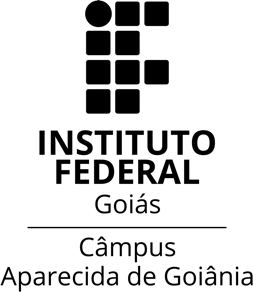 INSTITUTO FEDERAL DE EDUCAÇÃO, CIÊNCIA E TECNOLOGIA DE GOIÁS - IFGCAMPUS APARECIDA DE GOIÂNIAPROGRAMA DE PÓS-GRADUAÇÃO EM ARTESMESTRADO PROFISSIONAL EM ARTES – Rede PROFARTESNOME DO(A) ESTUDANTE(A)TÍTULO DO PRODUTO TÉCNICO E EDUCACIONALaparecida de GoiâniaMês, 20XX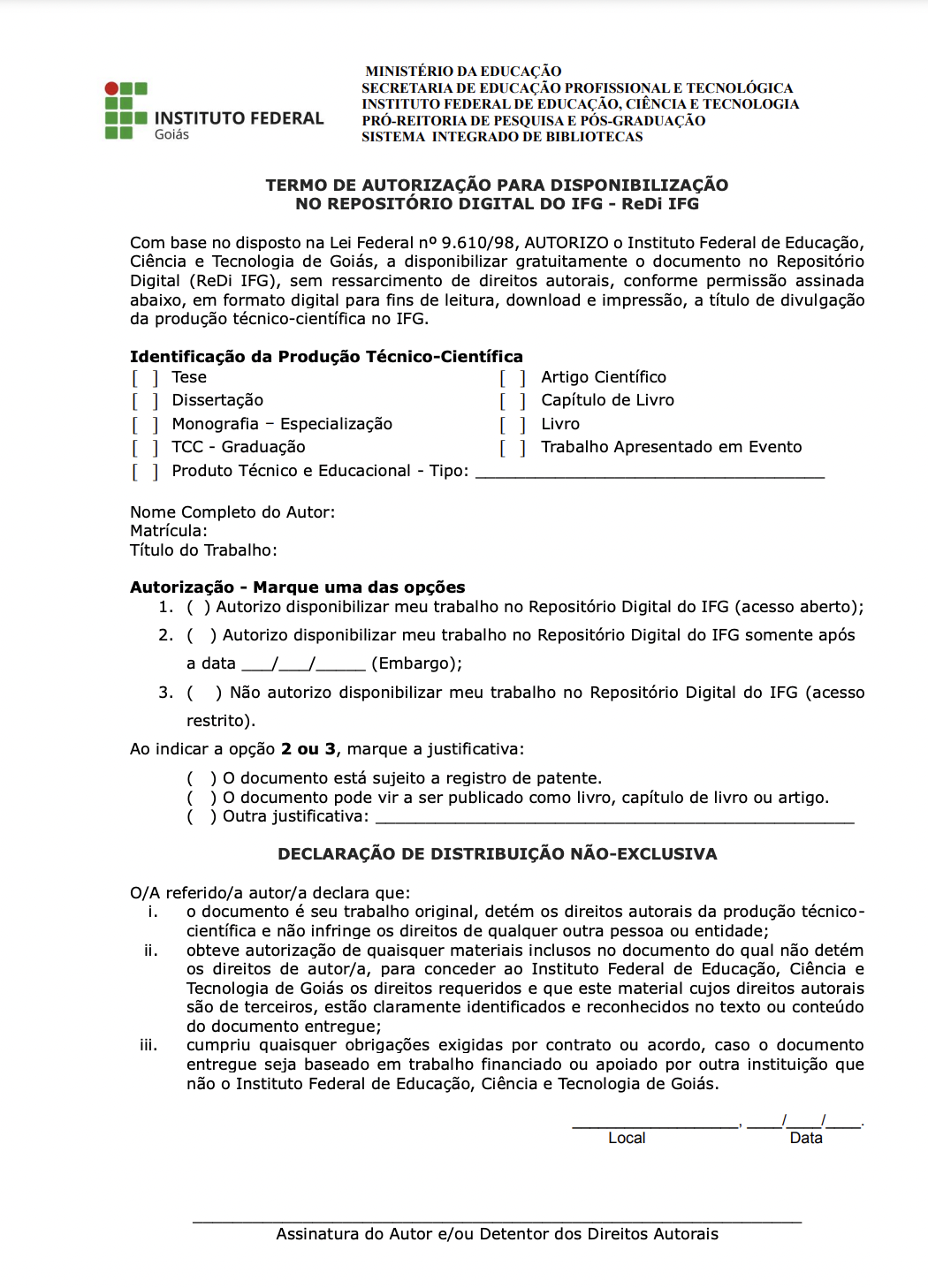 Obs.: marcar na ficha “produto técnico e educacional – tipo:”A ficha editável está disponível na página do curso.NOME DO(A) ESTUDANTE(A)TÍTULO DO PRODUTO TÉCNICO E EDUCACIONALProduto Técnico e Educacional resultante do trabalho TÍTULO DO ARTIGO OU DISSERTAÇÃO apresentados ao curso de Mestrado Profissional em Artes, do Instituto Federal de Educação, Ciência e Tecnologia de Goiás - Campus Aparecida de Goiânia/IFG, como requisito parcial à obtenção do título de Mestre/a em Artes.Orientador(a): Prof(a). Dr(a): Nome CompletoCoorientador(a): Prof(a). Dr(a): Nome CompletoAparecida de GoiâniaMês, 20xxFICHA CATALOGRÁFICAATA DE APROVAÇÃOBANCA EXAMINADORA________________________________________Prof. (Nome do/a orientador/a)(Presidente - orientador)________________________________________Prof. (Nome do/a professor/a avaliador/a)(Membro interno)________________________________________Prof. (Nome do/a professor/a avaliador/a)(Membro externo / instituição de origem)________________________________________Prof. (Nome do/a professor/a avaliador/a)(Suplente / se externo, instituição de origem)INSTRUÇÕES PARA ACESSO AO PRODUTO TÉCNICO E EDUCACIONALInserir, de forma objetiva, o resumo do produto e as instruções para acessá-lo, por meio de endereço eletrônico ou acesso a outros repositórios abertos.